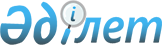 Об утверждении типовых внешних актов антимонопольного комплаенса для субъектов рынкаПриказ Министра национальной экономики Республики Казахстан от 13 февраля 2017 года № 65. Зарегистрирован в Министерстве юстиции Республики Казахстан 10 марта 2017 года № 14882.
      В соответствии с подпунктом 36) статьи 90-6 Предпринимательского кодекса Республики Казахстан от 29 октября 2015 года ПРИКАЗЫВАЮ:
      1. Утвердить:
      1) типовой внешний акт антимонопольного комплаенса для субъектов рынка, осуществляющих деятельность на товарных рынках Республики Казахстан согласно приложению 1 к настоящему приказу;
      2) типовой внешний акт антимонопольного комплаенса для субъектов рынка, осуществляющих деятельность на трансграничных товарных рынках согласно приложению 2 к настоящему приказу.
      2. Комитету по регулированию естественных монополий и защите конкуренции Министерства национальной экономики Республики Казахстан в установленном законодательством Республики Казахстан порядке обеспечить:
      1) государственную регистрацию настоящего приказа в Министерстве юстиции Республики Казахстан;
      2) направление копии настоящего приказа в печатном и электронном виде на официальное опубликование в периодические печатные издания в течение десяти календарных дней после его государственной регистрации в Министерстве юстиции Республики Казахстан, а также в Республиканский центр правовой информации для включения в Эталонный контрольный банк нормативных правовых актов Республики Казахстан;
      3) размещение настоящего приказа на интернет-ресурсе Министерства национальной экономики Республики Казахстан;
      4) в течении десяти рабочих дней после государственной регистрации настоящего приказа в Министерстве юстиции Республики Казахстан представление в Юридический департамент Министерства национальной экономики Республики Казахстан сведений об исполнении мероприятий, предусмотренных подпунктами 1), 2) и 3) настоящего пункта.
      3. Контроль за исполнением настоящего приказа возложить на курирующего вице-министра национальной экономики Республики Казахстан.
      4. Настоящий приказ вводится в действие по истечении десяти календарных дней после дня его первого официального опубликования. Типовой внешний акт антимонопольного комплаенса для субъектов рынка, осуществляющих деятельность на товарных рынках Республики Казахстан Глава 1. Вводные положения
      1. Внешний акт антимонопольного комплаенса определяет политику и правила добросовестной конкуренции субъекта (субъектов) рынка на соответствующем товарном рынке Республики Казахстан, с учетом его специфики, структуры и особенностей.
      2. Субъект (субъекты) рынка подтверждает (-ют) стремление к добросовестной конкуренции на соответствующем товарном рынке Республики Казахстан и принятию мер по предупреждению нарушений законодательства Республики Казахстан в области защиты конкуренции путем разработки и внедрения внешнего акта антимонопольного комплаенса.
      3. Наличие внешнего акта антимонопольного комплаенса не влечет каких-либо материальных и иных преимуществ для субъекта (субъектов) рынка, а также не освобождает от ответственности и необходимости соблюдения законодательства Республики Казахстан в области защиты конкуренции, однако минимизирует риски его нарушения. 
      4. Рассмотренный антимонопольным органом внешний акт антимонопольного комплаенса субъекта рынка (субъектов рынка) является актом разъяснения законодательства Республики Казахстан в области защиты конкуренции в отношении субъекта рынка (субъектов рынка) или применительно к конкретной ситуации.
      5. Внешний акт антимонопольного комплаенса может быть дополнен разъяснениями конкретных ситуаций.
      6. В настоящем внешнем акте антимонопольного комплаенса используются понятия, предусмотренные действующим законодательством Республики Казахстан в области защиты конкуренции. Глава 2. Общие принципы добросовестной конкуренции
      7. Субъект (субъекты) рынка, подписавший (-ие) настоящий внешний акт антимонопольного комплаенса, подтверждают свое намерение и стремление придерживаться следующих принципов добросовестной конкуренции:
      1) соблюдение принципов рыночной экономики и добросовестной конкуренции;
      2) принятие эффективных превентивных мер по предупреждению действий (бездействия), наносящих урон деловой репутации субъекта рынка и конкуренции; 
      3) создание и обеспечение справедливых и равных условий для всех участников рынка, в том числе прозрачных и недискриминационных условий реализации товара (оказания услуги, выполнения работ). Глава 3. Перечень добросовестных практик субъекта (субъектов) рынка
      8. Субъект (субъекты) рынка, принявший (-ие) либо присоединившийся (-иеся) к внешнему акту антимонопольного комплаенса, основываясь на положениях законодательства Республики Казахстан в области защиты конкуренции:
      1) не допускают участия:
      в горизонтальных соглашениях (картелях), если такие соглашения приводят или могут привести к:
      установлению или поддержанию цен (тарифов), скидок, надбавок (доплат) и (или) наценок;
      повышению, снижению или поддержанию цен на торгах, искажению итогов торгов, аукционов и конкурсов, в том числе путем раздела по лотам;
      разделу товарного рынка по территориальному принципу, объему продажи или покупки товаров, ассортименту реализуемых товаров либо составу продавцов или покупателей (заказчиков);
      сокращению или прекращению производства товаров;
      отказу от заключения договоров с определенными продавцами либо покупателями (заказчиками);
      в вертикальных соглашениях, если:
      такие соглашения приводят или могут привести к установлению цены перепродажи товара, за исключением случая, когда продавец устанавливает для покупателя (заказчика) максимальную цену перепродажи товара;
      таким соглашением предусмотрено обязательство покупателя (заказчика) не продавать товар субъекта рынка, который является конкурентом продавца;
      таким соглашением предусмотрено обязательство продавца не продавать товар субъекту рынка, который является конкурентом покупателя (заказчика);
      в соглашениях, заключенных в любой форме, которые приводят или могут привести к ограничению конкуренции, в том числе касающиеся:
      установления или поддержания дискриминационных условий к равнозначным договорам с другими субъектами рынка, в том числе установления согласованных условий приобретения и (или) реализации товаров;
      экономически, технологически и иным образом необоснованного установления субъектами рынка различных цен (тарифов) на один и тот же товар;
      необоснованного ограничения или прекращения реализации товаров;
      заключения договоров при условии принятия контрагентами дополнительных обязательств, которые по своему содержанию или согласно обычаям делового оборота не касаются предмета этих договоров (необоснованных требований передачи финансовых средств и иного имущества, имущественных или неимущественных прав);
      ограничения доступа на товарный рынок или устранения с него других субъектов рынка в качестве продавцов (поставщиков) определенных товаров или их покупателей;
      в согласованных действиях субъектов рынка, направленных на ограничение конкуренции, в том числе касающихся:
      установления и (или) поддержания цен либо других условий приобретения или реализации товаров;
      необоснованного ограничения производства либо реализации товаров;
      необоснованного отказа от заключения договоров с определенными продавцами (поставщиками) либо покупателями;
      применения дискриминационных условий к равнозначным договорам с другими субъектами;
      2) не совершают действий (бездействия), приводящих либо приведших к ограничению доступа на соответствующий товарный рынок, недопущению, ограничению и устранению конкуренции и (или) ущемляющих законные права субъекта рынка или неопределенного круга потребителей (в случае занятия субъектом рынка доминирующего или монопольного положения на соответствующем товарном рынке), в том числе:
      установление, поддержание монопольно высоких (низких) или монопсонически низких цен;
      применение разных цен либо разных условий к равнозначным соглашениям с субъектами рынка или потребителями без объективно оправданных на то причин, в том числе, когда это обусловлено разными затратами на производство, реализацию и доставку товара, недискриминационным применением системы скидок, учитывающей объемы продаж, условия оплаты, сроки действия договора;
      установление ограничений на перепродажу купленных у него товаров по территориальному признаку, кругу покупателей, условиям покупки, а также количеству, цене;
      обусловливание либо навязывание заключения соглашения путем принятия субъектом рынка или потребителем дополнительных обязательств, которые по своему содержанию или согласно обычаям делового оборота не касаются предмета этих соглашений;
      необоснованный отказ от заключения договора или от реализации товара с отдельными покупателями при наличии на момент обращения возможности производства или реализации соответствующего товара либо уклонение, выразившееся в непредставлении ответа на предложение о заключении такого договора в срок, превышающий тридцать календарных дней;
      обусловливание поставки товаров принятием ограничений при покупке товаров, произведенных либо реализуемых конкурентами;
      необоснованное сокращение объемов производства и (или) поставки или прекращение производства и (или) поставки товаров, на которые имеются спрос или заказы потребителей, субъектов рынка при наличии возможности производства или поставки;
      изъятие товара из обращения, если результатом такого изъятия явилось повышение цены товара;
      навязывание контрагенту экономически или технологически необоснованных условий договора, не относящихся к предмету договора;
      создание препятствий доступу на товарный рынок или выходу из товарного рынка другим субъектам рынка;
      экономически, технологически или иным образом необоснованное установление различных цен (тарифов) на один и тот же товар, создание дискриминационных условий;
      3) не совершают действий, приводящих к недобросовестной конкуренции, в их числе:
      неправомерное использование средств индивидуализации товаров, работ, услуг, а также объектов авторского права;
      неправомерное использование товара другого производителя;
      копирование внешнего вида изделия;
      дискредитация субъекта рынка;
      заведомо ложная, недобросовестная и недостоверная реклама;
      реализация (приобретение) товара с принудительным ассортиментом;
      призыв к бойкоту продавца (поставщика) конкурента;
      призыв к дискриминации покупателя (поставщика);
      призыв субъекта рынка к разрыву договора с конкурентом;
      подкуп работника продавца (поставщика);
      подкуп работника покупателя;
      неправомерное использование информации, составляющей коммерческую тайну;
      реализация товара с предоставлением потребителю недостоверной информации в отношении характера, способа и места производства, потребительских свойств, качества и количества товара и (или) его производителей;
      некорректное сравнение субъектом рынка производимых и (или) реализуемых им товаров с товарами, производимыми и (или) реализуемыми другими субъектами рынка;
      4) осуществляют деятельность в соответствии с требованиями Предпринимательского кодекса Республики Казахстан (далее – Кодекс), предусматривающими основания участия государства в предпринимательской деятельности, в случае отнесения субъекта (субъектов) рынка, принявшего (-их) внешний акт антимонопольного комплаенса, к юридическим лицам, более пятидесяти процентов акций (долей участия в уставном капитале) которых принадлежат государству, и аффилиированным с ними лицами;
      5) не совершают экономической концентрации без согласия (уведомления) антимонопольного органа в случаях, установленных законодательством Республики Казахстан в области защиты конкуренции.
      9. Субъект (субъекты) рынка принимает (-ют) во внимание исключения и допустимость отдельных видов соглашений, согласованных действий и иных видов монополистической деятельности, предусмотренные законодательством Республики Казахстан в области защиты конкуренции.
      10. Субъект (субъекты) рынка предпринимают меры по своевременному предоставлению антимонопольному органу запрашиваемой информации, необходимой для осуществления полномочий, предусмотренных Кодексом, в том числе сведения, составляющие коммерческую и иную охраняемую законом тайну, за исключением банковской тайны, тайны страхования и коммерческой тайны на рынке ценных бумаг. Глава 4. Заключительные положения
      11. Внешний акт антимонопольного комплаенса подписывается заинтересованным субъектом либо субъектами рынка.
      12. В случае изменения действующего законодательства Республики Казахстан в области защиты конкуренции, положения внешнего акта антимонопольного комплаенса, противоречащие ему, не применяются и утрачивают силу. Типовой внешний акт антимонопольного комплаенса для субъектов рынка, осуществляющих деятельность на трансграничных товарных рынках Глава 1. Общие положения
      1. Внешний акт антимонопольного комплаенса определяет политику и правила добросовестной конкуренции субъекта (субъектов) рынка, осуществляющих деятельность на территории двух и более государств-членов Евразийского экономического союза (далее – Союз), на соответствующем трансграничном товарном рынке, с учетом его специфики, структуры и особенностей.
      2. Внешний акт антимонопольного комплаенса может быть дополнен разъяснениями конкретных ситуаций.
      3. Субъект (субъекты) рынка подтверждает (-ют) стремление к добросовестной конкуренции на соответствующем трансграничном товарном рынке и принятию мер по предупреждению нарушений общих правил конкуренции, установленных Договором о Евразийском экономическом союзе от 29 мая 2014 года (далее – Договор о Союзе), путем разработки и внедрения внешнего акта антимонопольного комплаенса.
      4. Наличие внешнего акта антимонопольного комплаенса не влечет каких-либо материальных и иных преимуществ для субъекта (субъектов) рынка, а также не освобождает от ответственности и необходимости соблюдения положений Договора о Союзе, а также норм законодательства Республики Казахстан в области защиты конкуренции, однако минимизирует риски нарушения. 
      5. В настоящем внешнем акте антимонопольного комплаенса используются понятия, предусмотренные Договором о Союзе и иными документами, составляющими нормативную правовую базу Союза. Глава 2. Принципы и правила добросовестной конкуренции на трансграничном товарном рынке
      6. Субъект (субъекты) рынка, осуществляющий (-ие) деятельность на территории двух и более государств-членов Союза, 
      подписавший (-ие) настоящий внешний акт антимонопольного комплаенса,
      выражая свою приверженность принципам рыночной экономики и честной конкуренции,
      учитывая функционирование Союза, членом которого выступает Республика Казахстан, и формирование единого рынка товаров и услуг в рамках Союза,
      принимая во внимание, что пресечение нарушений субъектами рынка общих правил конкуренции, в случае если такие нарушения оказывают или могут оказать негативное влияние на конкуренцию на трансграничных рынках на территориях двух и более государств-членов Союза, за исключение финансовых рынков, осуществляется Евразийской экономической комиссией (далее – Комиссия),
      основываясь на положениях Договора о Союзе, 
      подтверждают свое намерение придерживаться следующих правил добросовестной конкуренции:
      1) субъекты рынка, занимающие доминирующее или монопольное положение на соответствующем трансграничном товарном рынке Союза, не совершают действий, результатом которых являются или могут являться недопущение, ограничение, устранение конкуренции и (или) ущемление интересов других лиц, в том числе следующие действия (бездействие):
      установление, поддержание монопольно высокой или монопольно низкой цены товара;
      изъятие товара из обращения, если результатом такого изъятия явилось повышение цены товара;
      навязывание контрагенту экономически или технологически не обоснованных условий договора, невыгодных для него или не относящихся к предмету договора;
      экономически или технологически не обоснованные сокращение или прекращение производства товара, если на этот товар имеется спрос или размещены заказы на его поставки при наличии возможности его рентабельного производства, а также если такое сокращение или такое прекращение производства товара прямо не предусмотрено Договором о Союзе и (или) другими международными договорами государств-членов Союза;
      экономически или технологически не обоснованные отказ либо уклонение от заключения договора с отдельными покупателями (заказчиками) в случае наличия возможности производства или поставок соответствующего товара с учетом особенностей, предусмотренных Договором о Союзе и (или) другими международными договорами государств-членов;
      экономически, технологически или иным образом не обоснованное установление различных цен (тарифов) на один и тот же товар, создание дискриминационных условий с учетом особенностей, предусмотренных Договором о Союзе и (или) другими международными договорами государств-членов;
      создание препятствий доступу на товарный рынок или выходу из товарного рынка другим субъектам рынка.
      2) не допускают недобросовестной конкуренции, в том числе:
      распространение ложных, неточных или искаженных сведений, которые могут причинить убытки субъекту рынка либо нанести ущерб его деловой репутации;
      введение в заблуждение в отношении характера, способа и места производства, потребительских свойств, качества и количества товара или в отношении его производителей;
      некорректное сравнение субъектом рынка производимых или реализуемых им товаров с товарами, производимыми или реализуемыми другими субъектами рынка;
      3) не участвуют:
      в соглашениях между субъектами рынка государств-членов Союза, являющимися конкурентами, действующими на одном товарном рынке, которые приводят или могут привести к:
      установлению или поддержанию цен (тарифов), скидок, надбавок (доплат), наценок;
      повышению, снижению или поддержанию цен на торгах;
      разделу товарного рынка по территориальному принципу, объему продажи или покупки товаров, ассортименту реализуемых товаров либо составу продавцов или покупателей (заказчиков);
      сокращению или прекращению производства товаров;
      отказу от заключения договоров с определенными продавцами либо покупателями (заказчиками);
       в "вертикальных" соглашениях между субъектами рынка государств-членов Союза, за исключением "вертикальных" соглашений, которые признаются допустимыми в соответствии с критериями допустимости, установленными приложением № 19 к Договору о Союзе, в случае если:
      такие соглашения приводят или могут привести к установлению цены перепродажи товара, за исключением случая, когда продавец устанавливает для покупателя максимальную цену перепродажи товара;
      такими соглашениями предусмотрено обязательство покупателя не продавать товар субъекта рынка, который является конкурентом продавца;
      в иных соглашениях между субъектами рынка государств-членов Союза, в случае если установлено, что такие соглашения приводят или могут привести к ограничению конкуренции.
      7. Субъекты рынка учитывают, что координация их экономической деятельности физическими лицами, коммерческими организациями и некоммерческими организациями, если такая координация приводит или может привести к последствиям, указанным в статье 76 Договора о Союзе, и которые не могут быть признаны допустимыми в соответствии с критериями допустимости, установленными приложением № 19 к Договору о Союзе, запрещается.
      8. Субъект (субъекты) рынка принимает (-ют) во внимание допустимость соглашений и изъятия, предусмотренные Приложением № 19 к Договору о Союзе.
      9. Субъекты рынка предпринимают меры по своевременному предоставлению Комиссии запрашиваемой информации, в том числе конфиденциальной, необходимой для осуществления полномочий по контролю за соблюдением общих правил конкуренции на трансграничных рынках, при условии соответствия запроса положениям Договора о Союзе и Регламенту работы Комиссии. Глава 3. Заключительные положения
      10. Внешний акт антимонопольного комплаенса подписывается заинтересованным субъектом либо субъектами рынка.
      11. В случае изменения положений Договора о Союзе и иных документов, составляющих нормативную правовую базу Союза, положения внешнего акта антимонопольного комплаенса, противоречащие ему, не применяются и утрачивают силу.
					© 2012. РГП на ПХВ «Институт законодательства и правовой информации Республики Казахстан» Министерства юстиции Республики Казахстан
				
      Министр
национальной экономики
Республики Казахстан

Т. Сулейменов
Приложение 1
к приказу Министра
национальной экономики
Республики Казахстан
от 13 февраля 2017 года № 65Приложение 2
к приказу Министра
национальной экономики
Республики Казахстан
от 13 февраля 2017 года  № 65